Конкур на лучшую Новогоднюю поделку«Ёлочка нарядная на праздник к нам пришла»Воспитанника ГБОУ Школа № 1375 СП – 6  г. МосквыКакоткина Саввы с мамой Олесей АлександровнойДекабрь 2017 года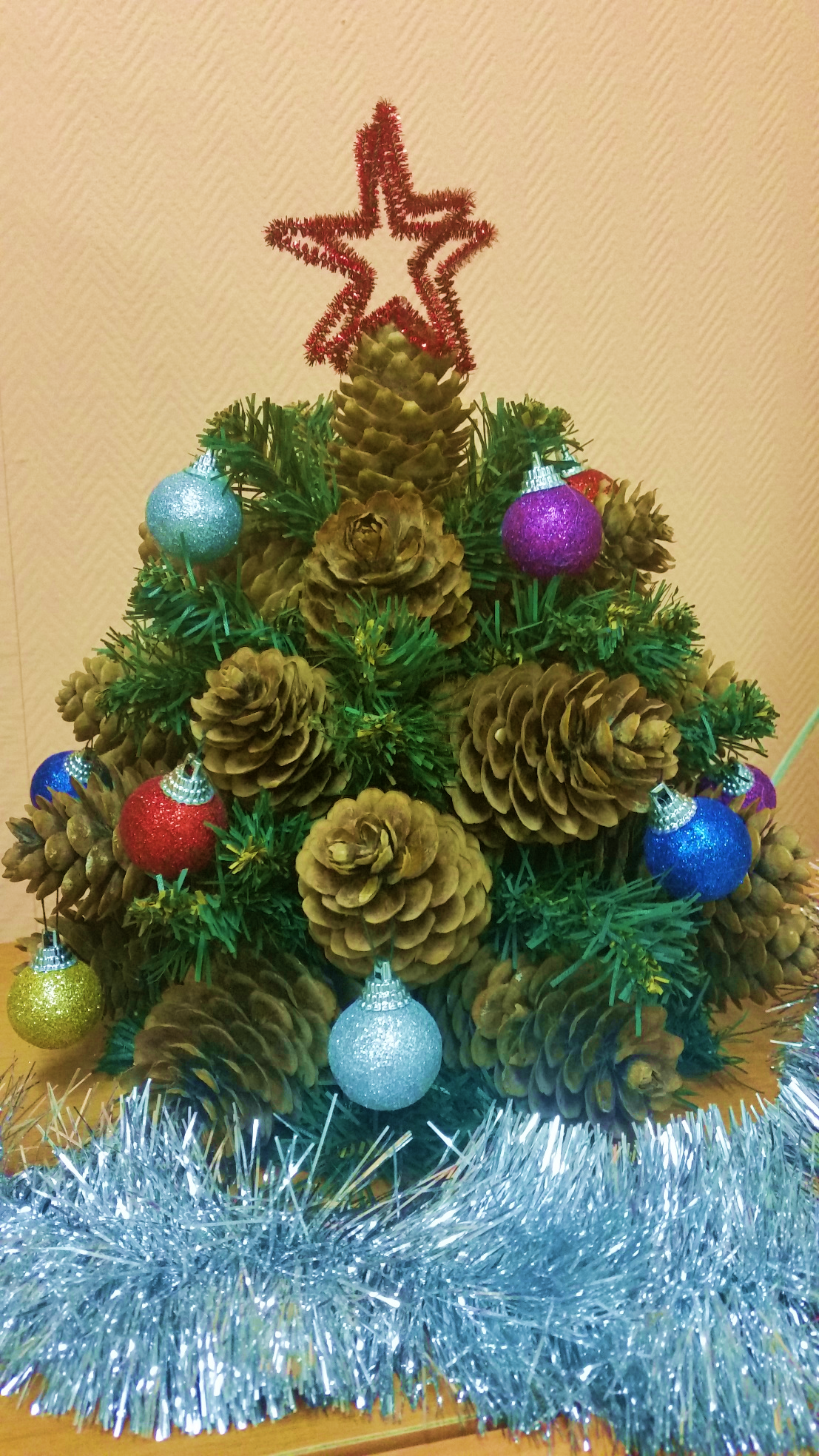 